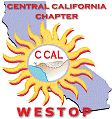 WESTOP-CENTRAL CALIFORNIA CHAPTERAGENDAOctober 11th, 2013Embassy Suites Monterey Bay, Seaside, CA9:30AM	     Check In/ Committee Gatherings (if needed)10:30AM		Professional Development Piece. 11:00AM	     Call to Order (say time)		     Welcome/Introductions.Approval of agenda: ________________________________________________________________________________Approval of minutes: ______________________________________________________________________________   OFFICERS REPORTPresident:	Norma Cuevas, Fresno State____________________________________________________________________________________________________Treasurer:	Liliana Sanchez, Fresno State____________________________________________________________________________________________________President-Elect: Jesus Clemente, CSUMB ____________________________________________________________________________________________________Secretary: 	Carolina Sordia, CSUMB____________________________________________________________________________________________________Parliamentarian:  Omar Murillo, CSUMB____________________________________________________________________________________________________COMMITTEE REPORTS (4 MIN EACH)Professional Development Chair:  Martha Escalera, NHU____________________________________________________________________________________________________Student Leadership Conference Chair (SLC): Jenny Amaro, Martina Granados, Jenny Robledo, Fresno State____________________________________________________________________________________________________National TRiO Day Chair: Cesar Margarito, Cal Poly, SLO____________________________________________________________________________________________________Legislative, Education & Research Chair:  Clementina Macias, CSUMB____________________________________________________________________________________________________Scholarship Chair: Jenny Amaro, Fresno State____________________________________________________________________________________________________Resource Development Chair: Patricia Lopez, NHU ____________________________________________________________________________________________________Public Relations & Technology Chair:  Bernardo Reynoso, Fresno State ____________________________________________________________________________________________________Summer Jam Chair: Diana Tapia-Wright, Reedley College____________________________________________________________________________________________________Fair Share: 	Vacant 									____________________________________________________________________________________________________UNFINISHED BUSINESS [text] NEW BUSINESS[text] ANNOUNCEMENTS:[text]ADJOURNMENT